Amendment & Authorisation HistoryLibrary service standardsLibrary Services supports teaching, learning and research across all subject areas in the University, whether print based, electronic or audio-visual for all staff, students and researchers.  In addition we manage the day-to-day running of the Learning Resource Centre on behalf of the institution and its community, ensuring it is fit for purpose and meets the needs of all users.Customer Satisfaction Library Services and HelpDesk staff provide a consistent level of excellent service to all users, through all channels of communications.  Any feedback received is acted upon immediately, and responded to using the appropriate channels. Library Services are also assessed externally via the Customer Services Excellence award process.Student and staff support via The HelpDeskThe Helpdesk staff provide the first line, day to day support for Library (all users), IT and AV (students) enquiries, in-person via the LRC Helpdesk, online through the intervention of Assist@qmu.ac.uk, LRCHelp@qmu.ac.uk and by phone.  A response is guaranteed within 24 hours during Monday to Friday semester-time. The Helpdesk Service Standards document can be found here. CirculationLibrary Services will provide a fully resourced circulation management service which includes:a lending service for books available 24/7, with a variety of loan categories designed to meet user needs (7-day, 21-day)a lending service for other audio-visual materials (eg DVDs) during staffed hoursautomated renewals for 7-day and 21-day book loans (if no hold on book)information to customers about their borrowing entitlementaccess to the customer's own borrower record onlineDisability ServicesEnsure students with an Individual Learning Plan receive training on the use of the Assistive Technology Room and associated hardware/software.LRC spacesFacilitate and manage the use of the LRC space for the benefit of the entire University community, ensuring it is fit for purpose.  The  booking of group study rooms and study carrel spaces via the Celcat room booking software is managed by the Space and Timetabling team. EquipmentLibrary Services provide help and support for our users on equipment in the Learning Resource Centre including:group study audio-visual installations; laptops and other loanable equipment available at all times the HelpDesk is staffed (where possible)at least one working Multi-Function Device (MFD) for copying, printing, and scanning at all timesretail of key consumables through the LRC Service Desk at all times the LRC is staffedLRC SurveyThe Helesk team undertake an annual LRC user survey, analyse results and provide public feedback on the results and any actions arisingLiaison ServicesProvide a dedicated point of contact for each subject area to ensure the LRC is resourced appropriately, making best use of available funds to purchase relevant electronic and physical resources. In addition:details of new resources received by the LRC on a monthly basis provided to relevant staff and online via the cataloguean induction service for staff in academic schools/departments and provide tutorials, one-to-one and in groups, on the use of various resources eg. Reading list software. These sessions are both timetabled and by arrangementtailored services where possible to meet the requirements of users with special requirementsInformation/Digital Literacy teachingProvide information/digital literacy teaching and training to students on how to search and utilise information resources available through the LRCInductionProvide induction training to students on the LRC, the services and resources it provides and the spaces within itInstitutional RepositoriesThe Library Service manages the information published in our institutional repositories: eResearch, eTheses and eData, facilitating the publishing of research outputs and theses  and ensuring metadata is appropriateOpen Access PublishingLibrary Services facilitates facilitates open access publishing via our eResearch  repository and will provide information about publisher Read and Publish arrangements. Resource ListsEnsure all items included on a module resource  list are in stock, in print, electronically or both formatsAcquisition and cataloguingProvide an efficient acquisition and cataloguing service that ensures that library resources  purchased for the institution are giving best value by utilising pre-procured deals, are made available to our users quickly and can be searched and found easilyInter-library loanFacilitate an inter-library loan service for staff and students for resources that are not available directly from Library ServicesUniversity ArchiveManage and maintain the university’s physical archive for all users, researchers, alumni and the public, developing digital content when appropriateLibrary Management System (LMS)Manage the LMS and associated self-service units for the university ensuring it properly  facilitatesthe usage of resources of the LRC and provides for the searching and locating of the physical resources.Provide an online catalogue that facilitates the searching of all our holdings, both print and electronic and in addition will provide access to self-service of a user record.Provide a holds service to ensure that library material which is on loan can be made available to the maximum number of customers.Electronic informationProvide support and advice to students, researchers, academic staff, distance learners and students in collaboration partners through the use of dedicated areas of the Library Services web pages.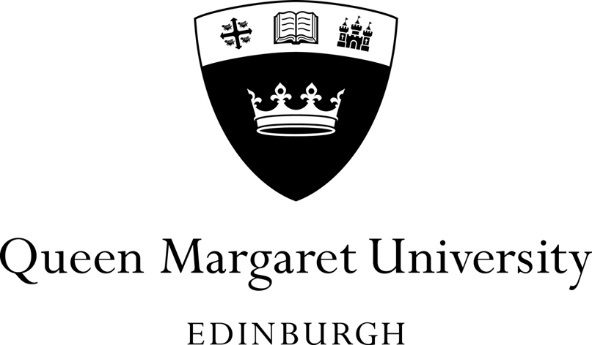 Library ServicesService Standards & SLAsService Standards & SLAsVerDateChangesNameAuthorABCDEFGH21/08/201208/04/201402/09/201401/07/201531/08/201601/12/201721/08/201821/06/2021Initial versionReviewedRevisedRevisedReviewedReviewedReviewedRevisedJRJRJRJRJRJRJRBBJRJRJRJRJRJRJRBBIndicative standardResponse to LS related items within 10 working days.FrequencyDaily.  NotesChannels for feedback include the “you said, we said” board, social media, direct emails and the University complaints procedure.Indicative standardThe LRC will be open 24/7/365.  The Service Desk will be staffed between 0845-2100 Monday to Thursday, 0845-1900 Friday and 0900-1700 Saturday and Sunday during semester time currently under rev iew .  During the summer vacation the staffed hours will be 0900-1900 Monday to Friday.  This equates to 80 hours per week during semester-time, 50 hours per week during the summer vacation.The Helpdesk sends an automated acknowledgement of all queries during staffed hours within 1 hour of receipt.  Outwith staffed hours the acknowledgement should be within 1 working day (Monday to Friday) and 3 days (weekends).  The HelpDesk  staff aim to respond within 24 hours of receipt into their ‘incident queue’.FrequencyDailyNotesThe Helpdesk is managed by Commercial Services.  Staffed hours for this service are 0800-1700 Monday to Thursday and 0800-1630 Friday.Services include:Password enquiriesFines enquiriesDatabase enquiries – first line supporteJournals enquiries - first line supportAccess enquiries - first line supportBorrowing and loans enquiryHUB & pebblepad enquiriesTurnitin enquiriesMatriculation adviceFine paymentLibrary account enquiriesSubject enquiries first line supportAcquisitions enquiries – first line supportReference software  enquiriesCite them Right Knowledge Network (NHS database and ejournals)Scanning enquiries – first line supportMobile use of library resources – first line supportGeneral library services enquriesIndicative standard24/7/365 operation of the Library Management System (LMS) to allow for the self-service of books; and, during staffed hours (see above), for all other loan typesFrequencyDailyNotesThe LMS should be operational 24/7/365 unless planned maintenance is taking place, which will be advertised in advance.  The LMS is a hosted service.Indicative standardStudents with an Individual Learning Plan are contacted by The Helpdesk’s Disability Adviser within 5 working days of email received from one of the University’s Disability Advisers FrequencyWeeklyNotesIndicative standard99.5% availability of the group study online booking facility 24/7.All LRC spaces available 24/7/365FrequencyDailyNotesVery occasionally, during the vacation period, we will have to close an area due to maintenance.  This will be notified with signs for the affected areas.  There is also an annual “shut-down” of the entire Academic Building on the first weekend in June, for high-voltage works to take place.  This is notified in advance by IT Services to minimise inconvenience.Indicative standard100% availability of suitably trained staff during staffed hoursFrequency OngoingNotesTraining for LRC teams reviewed on a 6-monthy basis.  Training on new equipment to take place within 1 week of installation.Indicative standardSurvey published and analysed with response within 6 weeks of closingFrequencyAnnuallyNotesSurvey results available on the LRC website.Indicative standardA professional librarian is always on duty during core hours in term-time to give specialised advice.  Core hours are 0930-1630 Monday to Friday.Enquiries made in person, by telephone, in writing, via the online catalogue or by electronic mail to the Liaison team have a response of within 2 working daysWe produce and disseminate information periodically about the Library Service in electronic formatPublished information is reviewed regularly, and at least once a yearFrequencyAnnuallyNotesIndicative standardScheduled teaching sessions on information literacy every month during semester.Embedding of digital information literacy teaching as part of the curriculumFrequencyMonthlyNotesWorkshop booking available online.Indicative standardInduction sessions available to all new students in line with institutional induction schedule and co-ordinated as part of transition and inductionsFrequencyEach SemesterNotesIndicative standardRepositories availability of 99.5%FrequencyOngoingNotesThis is a hosted service.Indicative standardProvision, advice and support on use of open access publishing, and publishers various Read and Publish arrangements.FrequencyOngoingNotesIndicative standardEach resource list provided to students by academic colleagues will be placed on our reading list software (Talis Aspire) called “Resource Lists”.FrequencyMonthlyNotesCollection Management Policy refers.Indicative standardPrint items recommended for purchase on the shelves within 12 weeks of receipt of the order, provided they are readily available for purchase.Items required urgently by users treated with priority on arrival.Items recommended for purchase, 60% will be on the recommendation of academic departments. In the absence of recommendation, Liaison Librarians will use reading lists and other sources to identify stock for purchase.An ebook will be purchased in preference to a print copy if the ebook is more economically viableFrequencyMonthlyNotesCollection Management Policy refers.Indicative standardILL requests handed in with full details are normally processed within one weekILL items received from the lending library are normally processed within two working days; customers will be notified of receipt of printed material  loans. Facilitate the reuesting of journal articles and advise on how to take receipt of such material.FrequencyWeeklyNotesIndicative standardPhysical archive is available to all stakeholders on appointment with the Head of Library Services. Access granted on a date agreed with the stakeholderFrequencyAnnuallyNotesWhen staffing allows.Indicative standardCore LMS availability of 99.5%.OPAC availability of 99%Self-issue and return service availability of 99.5%FrequencyAnnuallyNotesThese are a hosted services.Indicative standardAt least annual review of Library Services electronic resources web pages.Provision of an electronic resource tool in addition to the Library Catalogue to enhance online searching. provision of detailed subject support, research support, advice on the use of the LRC and Library Services via LibGuides.FrequencyAnnuallyNotes